SENIOR NIGHT FUND REQEST FORM**All fund requests are reviewed by the WHS Boosters and Director of Student Activities**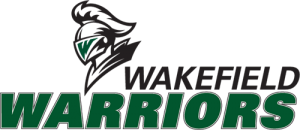 Please submit to Sonia Rosen, Treasurer, WHS Boosters @ whsboosters123@gmail.comDate: ________________     Team Name: ________________________________________Name & Email of Coach: ____________________________________  Amount of Request: __$100_____________When funds are needed by: ______ASAP________Make Payable to:______________________Please let us know how you plan to use the money in support of Senior Night:For WHS Booster Only:Approved_____     Denied _______       Check Amount ___________    Paid to:________________________